词汇vocabulary水果 ____________   苹果____________ 草莓____________ 橙子____________    香蕉____________ 西瓜____________桃____________      梨____________   葡萄____________ 菠萝____________ 水果BINGOMake a match.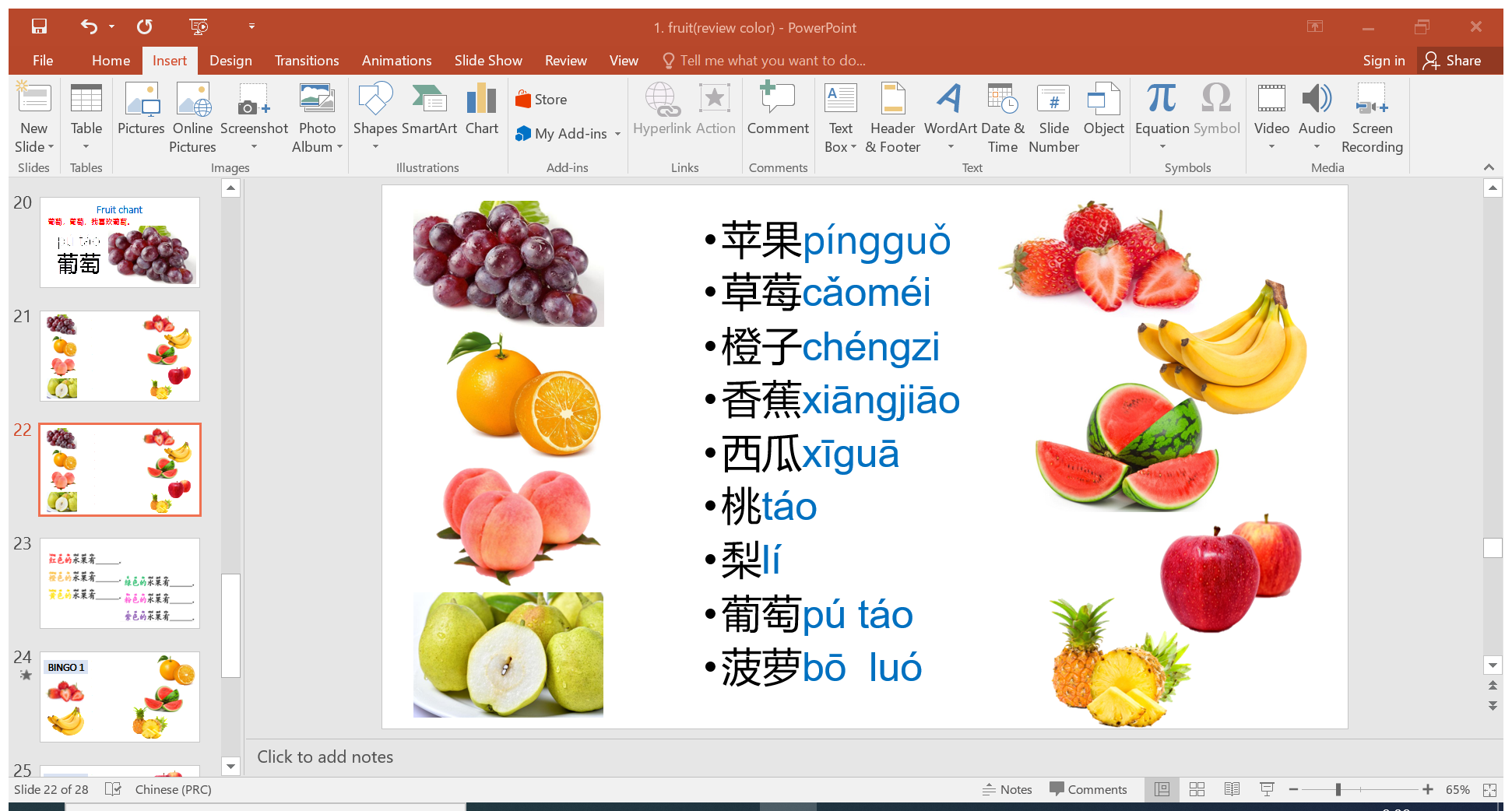 Read and translate the passage.我喜欢水果。这是苹果。我喜欢红色的苹果。我的妈妈也喜欢苹果。她喜欢绿色的苹果。今天我吃了一个苹果。我很快乐。Write your own passage.我喜欢水果.这是_________.我喜欢_______的________ .我的_______ 也喜欢________.她喜欢________的_________ .今天我吃了________.我很快乐.水果水果水果水果